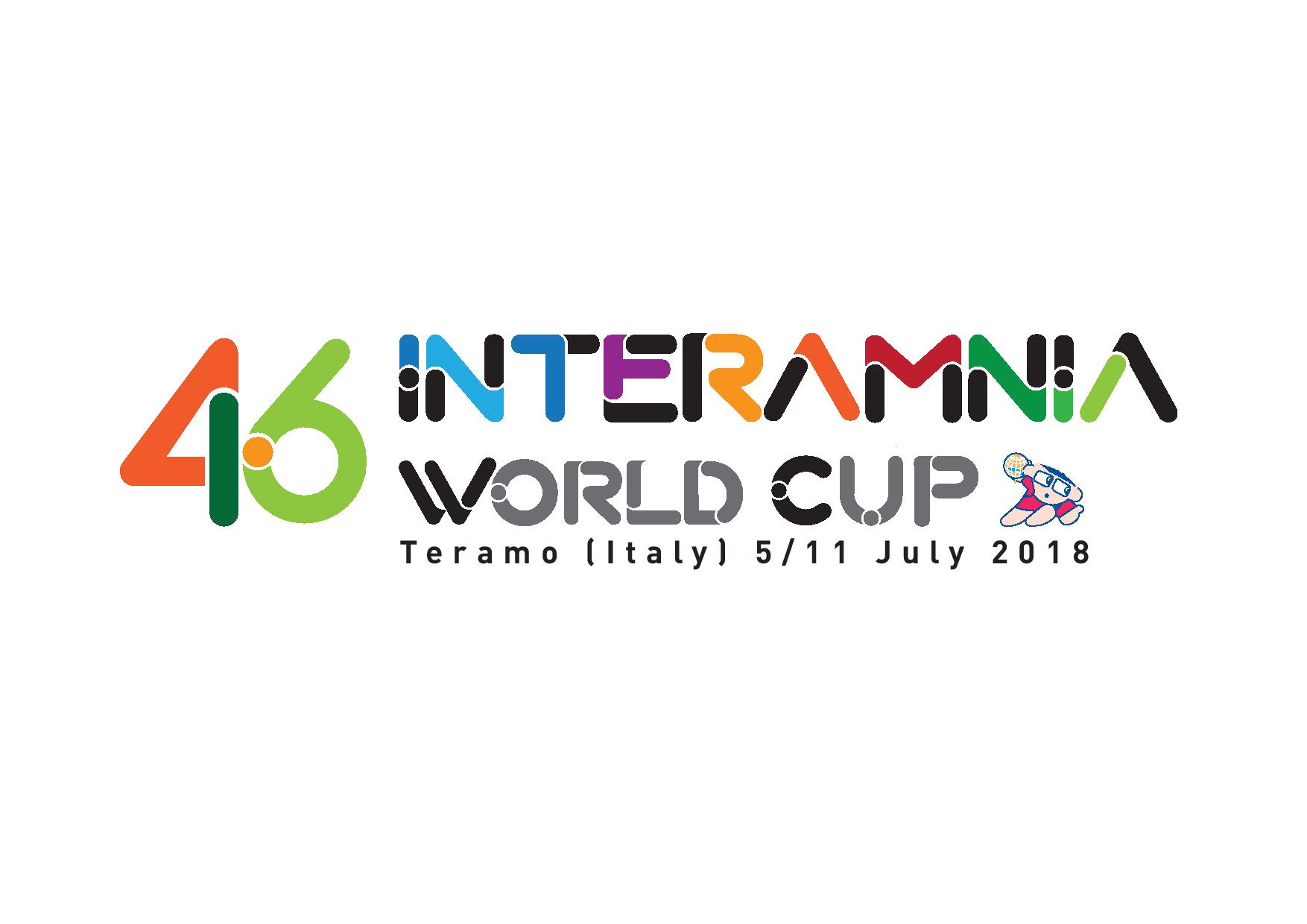 FORMULAIRE D’INSCRIPTIONCATEGORIESÉQUIPES À INSCRIREMASCULINEFEMININENUMERO TOTAL DES EQUIPES _________________Moyens de transport ________________________ CONDITIONS DE CHAMBRE ET CONSEILNumero Tot. de personnes ____________  DÉTAILS DES ARRIVEES ET DEPARTSHeure d'arrivée sur la ville de Teramo________________ jour _____________________Departure de la ville de Teramo ________________ jour_____________________ on demande un transfert de l'aéroport ( controller svp les termes de conditions de participation) on demande un transfert pour l'aéroport ( controller svp les termes de conditions de participation)DEMANDES SPÉCIALESEXCURSIONS TOURISTIQUES Je souhaite réserver la visite guidée dans l'un des endroits suivants: (Le prix entièrement à la charge des candidats doit être accordee  avec le Tour Operator et il changera en fonction de la ville choisi)PARTICIPATION AUX AUTRES ACTIVITÉS CULTURELLES 1-TERAMO, ITALY HEREGrand Parade d'ouverture de la 46e Coupe du monde Interamnia - Jeudi 5 Juillet, 2018Theme:__________________________________________________________________________________________________________2. PARTICIPATION DES GROUPES CULTURELNom_____________________________________________________________________________________________________Caractéristiques______________________________________________________________________________________________						3  - IT’S A BEAUTIFUL WORLD – MISS AND MISTER INTERAMNIA WORLD CUPPour un nouveau mo(n)de de comprendre la beauté (lundi, 9 Juillet) - 21h00 Club_______________________________________________________________________________________________________Nom and prenom__________________________________________________________________________________________Naissnce_______________________Nationalité_________________________________________________________________(il est possible de parteciper a plusieur athletes du meme club )4 – PIERRES ET PEUPLES 2018 (lundi, 9 Juillet) Participation Numero de personnes ___________________Date								Signature du                                                                                                                                                 Manager    ________________________________________                                       _______________________________                  INTERAMNIA WORLD CUPSEGRETERIA ORGANIZZATIVA Via V. Irelli, 5564100 Teramo (Italy)Tel. +39(0)861/266366Fax +39(0)861/412279Skype:interamniacupe-mail: info@interamniaworldcup.comwww.interamniaworldcup.com FACEBOOK Interamnia World Cup Official Page CATEGORIENUMERO DES EQUIPESA-Over 18   (Né en 1998 et plus grandes)B-Under 18  (Né en 1999 et plus jeune)C-Under 16  (Né en 1999 et plus jeune)D-Under 14  (Né en 1999 et plus jeune)E-Under 12  (Né en 1999 et plus jeune)CATEGORIENUMERO DES EQUIPESF-Over 18   (Né en 1998 et plus grandes)G-Under 18  (Né en 1999 et plus jeune)H-Under 16  (Né en 1999 et plus jeune)I-Under 14    (Né en 1999 et plus jeune)L-Under 12  (Né en 1999 et plus jeune)HÉBERGEMENTNUM.TOTALE DE PERSONNESNUMERO TOTALE DES ATHLETES MASCULINNUMERO TOTALE DES ATHLETES FEMININNUMERO DES ADULTESEcole a Teramo avec lit (8 nuits4-11 Juillet)Ecole a Teramo sans lit (8 nuits 4-11 Juillet)Tent au Camping (8 nuitsw 4-11 Juillet)Restaurant en Teramo (15 repars du dinner du 4 Juillet et le diner du 11 Juillet)Hotel en Teramo ou pas loin de la ville  (8 nuits 4-11 Juillet)Hotel à la plage(8 nuits 4-11 Juillet)Autres hébergements (s'il vous plaît être précis)Club Independent Adresse et nom du logement____________________________________________________________________________________________________________Adresse et nom du logement____________________________________________________________________________________________________________Adresse et nom du logement____________________________________________________________________________________________________________AÉROPORTARRIVAL DATEARRIVAL TIMEFLIGHT NUMBERROME FIUMICINOROME CIAMPINOPESCARAANCONAMILANAÉROPORTDEPARTURE DATEDEPARTURE HORAIRENUMERO DU VOLROME FIUMICINOROME CIAMPINOPESCARAANCONAMILANVILLENUMERO DE PERSONNESJOUR DE L’EXCURSIONROMEFLORENCEVENICE